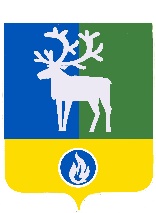 ГОРОДСКОЕ ПОСЕЛЕНИЕ БЕЛОЯРСКИЙБЕЛОЯРСКИЙ РАЙОНХАНТЫ-МАНСИЙСКИЙ АВТОНОМНЫЙ ОКРУГ - ЮГРА										          проект	                   СОВЕТ ДЕПУТАТОВРЕШЕНИЕот ______________ 2024 года                                                                                            № ___О внесении изменения в приложение к решению Совета депутатов городского поселения Белоярский от 29 марта 2017 года № 16В соответствии со статьями 28, 44 Федерального закона от 6 октября 2003 года                 № 131-ФЗ «Об общих принципах организации местного самоуправления в Российской Федерации», статьей 11 устава городского поселения Белоярский Совет депутатов городского поселения Белоярский р е ш и л:1. Внести в приложение «Порядок организации и проведения публичных слушаний            в городском  поселении Белоярский» к решению Совета депутатов городского поселения Белоярский от 29 марта 2017 года № 16 «Об утверждении Порядка организации                             и проведения публичных слушаний в городском поселении Белоярский» изменение, дополнив его разделом 9.1 следующего содержания: «9.1. Порядок проведения публичных слушаний в период режима повышенной готовности, чрезвычайной ситуации, чрезвычайного положения на территории, включающей территорию городского поселения Белоярский9.1.1. При введении режима повышенной готовности, чрезвычайной ситуации, чрезвычайного положения на территории, включающей территорию городского поселения Белоярский, препятствующего проведению массовых мероприятий, проведение публичных слушаний осуществляется в соответствии с разделом 9 настоящего Порядка                                     с особенностями, установленными настоящим разделом.9.1.2. В случае, предусмотренном пунктом 9.1.1 настоящего Порядка, проведение публичных слушаний осуществляется с использованием технических средств и трансляции заседания в режиме реального времени через официальные аккаунты органов                     местного самоуправления городского поселения Белоярский в информационно-телекоммуникационной сети «Интернет».9.1.3. Регистрация граждан, желающих выступить на публичных слушаниях посредством использования информационно-телекоммуникационной сети «Интернет», осуществляется в порядке, установленном муниципальным правовым актом о назначении публичных слушаний.Незарегистрированным в установленном порядке лицам обеспечивается доступ                  к прямой трансляции публичных слушаний без права участия в них.Лица, не соблюдающие правила выступления на публичных слушаниях, по решению председательствующего могут быть лишены статуса участника публичных слушаний,                      с доступом к прямой трансляции публичных слушаний без права участия в них.».2. Опубликовать настоящее решение в бюллетене «Официальный вестник городского поселения Белоярский» и разместить на официальном сайте органов местного самоуправления городского поселения Белоярский в информационно-телекоммуникационной сети «Интернет».3. Настоящее решение вступает в силу после его официального опубликования.Глава городского поселения Белоярский 						      Е.А.Пакулев						      